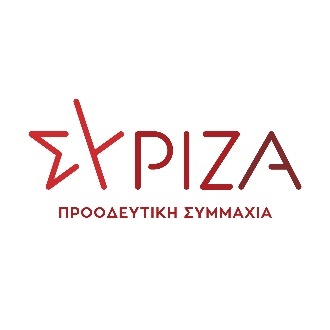 Αθήνα, 9 Απριλίου 2021ΕΡΩΤΗΣΗΠρος τον κ. Υπουργό Ψηφιακής ΔιακυβέρνησηςΘΕΜΑ: Καθυστερήσεις στη χορήγηση προσωρινού ΑΜΚΑ για τον προγραμματισμό εμβολιασμού κατά του COVID-19Είναι αυτονόητο πως η επιτυχής και ταχεία αντιμετώπιση της μετάδοσης του ιού COVID-19 έχει ως αναγκαία και ταυτόχρονα ικανή συνθήκη τον εμβολιασμό της μεγάλης πλειοψηφίας του πληθυσμού. Το γεγονός ότι ο προγραμματισμός του εμβολιασμού στη χώρα μας έχει ως βασική προϋπόθεση την ύπαρξη αριθμού ΑΜΚΑ (ή αριθμού ΠΑΑΥΠΑ για μια κατηγορία αλλοδαπών), αυτόματα συνεπάγεται την ανάγκη ειδικών προβλέψεων για τα πρόσωπα που διαμένουν στην ελληνική επικράτεια και δεν διαθέτουν ΑΜΚΑ. Μια μεγάλη, αν και όχι η μοναδική, τέτοια κατηγορία είναι μόνιμοι κάτοικοι τρίτων χωρών που διαθέτουν την ελληνική υπηκοότητα, κατά κύριο λόγο δηλαδή Έλληνες της διασποράς, οι οποίοι για μια σειρά από λόγους, μεταξύ των οποίων και οι περιορισμοί στις διεθνείς συγκοινωνίες, βρίσκονται στην Ελλάδα όλο το τελευταίο διάστημα.Η κυβέρνηση επιχείρησε με καθυστέρηση να ρυθμίσει κανονιστικά τον εμβολιασμό των προσώπων χωρίς ΑΜΚΑ με Υπουργική Τροπολογία, η οποία εντάχθηκε ως το άρθρο 248 στο Ν.4782/2021 (ΦΕΚ 36/Α΄/9-3-21). Με το άρθρο αυτό προβλέπεται η διαδικασία χορήγησης προσωρινού ΑΜΚΑ αποκλειστικά για τους σκοπούς του προγραμματισμού της διενέργειας του εμβολιασμού κατά του COVID-19. Στην ιστοσελίδα της κυβέρνησης για τον εμβολιασμό COVID-19 υπάρχει η δυνατότητα πραγματοποίησης διαδικτυακής αίτησης για απόκτηση προσωρινού ΑΜΚΑ.Παρ’ όλα αυτά, πολλοί Έλληνες του εξωτερικού – αλλά και άτομα από άλλες κατηγορίες που δεν διαθέτουν ΑΜΚΑ – διαμαρτύρονται ότι παρά την υποβολή της σχετικής αίτησης δεν έχουν λάβει οποιαδήποτε ειδοποίηση σχετικά με τον προγραμματισμό του εμβολιασμού τους. Κατά κανόνα τα άτομα αυτά είναι ηλικίας άνω των 60, εμπίπτουν δηλαδή σε εκείνες τις κατηγορίες που έχει κριθεί ότι για υγειονομικούς λόγους πρέπει να προταχθεί ο εμβολιασμός τους.Σημειώνεται ότι στο προαναφερθέν άρθρο 248 του Ν.4782, στο τελευταίο εδάφιο της παραγράφου 3, προβλέπεται η έκδοση Κοινής Υπουργικής Απόφασης (ΚΥΑ) που θα ρυθμίζει την εφαρμογή της απόδοσης προσωρινού ΑΜΚΑ με σκοπό τον εμβολιασμό. Παρ’ όλα αυτά, ένα περίπου μήνα μετά την δημοσιοποίηση του νόμου, δεν είναι γνωστό αν έχει εκδοθεί η προβλεπόμενη ΚΥΑ, γεγονός που πιθανόν να συνδέεται με τις παρατηρούμενες καθυστερήσεις.Επειδή για υγειονομικούς, πρωτίστως, λόγους η πρόσβαση στο εμβόλιο κατά του COVID-19 πρέπει να είναι ευχερής και ισότιμη για όλους τους διαμένοντες στην ελληνική επικράτεια.Επειδή οι μη κάτοχοι ΑΜΚΑ, πολλοί εκ των οποίων δε ανήκουν στις ευπαθείς κατηγορίες αναφορικά με τον COVID-19, συναντούν εκ των πραγμάτων μεγαλύτερες δυσχέρειες στην πρόσβαση αυτή.Ερωτάται ο κ. Υπουργός:Έχει εκδοθεί η ΚΥΑ που προβλέπεται στην παράγραφο 3 του άρθρου 248 του Ν.4782/2021 για τη ρύθμιση της χορήγησης προσωρινού ΑΜΚΑ αποκλειστικά για τον προγραμματισμό εμβολιασμού κατά του COVID-19;Γενικότερα, πως εξηγούνται οι καθυστερήσεις στον προγραμματισμό του εμβολιασμού για άτομα που έχουν αιτηθεί τη χορήγηση προσωρινού ΑΜΚΑ; Με ποια μέτρα προτίθεται να αντιμετωπίσει αυτές τις καθυστερήσεις;	Οι ερωτώντες βουλευτές	Μιχαηλίδης ΑνδρέαςΑλεξιάδης ΤρύφωναςΑναγνωστοπούλου Αθανασία (Σία)Αυλωνίτης Αλέξανδρος - ΧρήστοςΒαρδάκης ΣωκράτηςΓκιόλας ΙωάννηςΔρίτσας ΘεόδωροςΖεϊμπέκ ΧουσεΐνΘραψανιώτης ΜανόληςΚασιμάτη ΝίναΚαφαντάρη ΧαράΚόκκαλης ΒασίλειοςΜάλαμα ΚυριακήΜάρκου ΚωνσταντίνοςΜπάρκας ΚωνσταντίνοςΞανθός ΑνδρέαςΞενογιαννακοπούλου ΜαριλίζαΠαπαδόπουλος Αθανάσιος (Σάκης)Σαντορινιός ΝεκτάριοςΣκουρολιάκος Παναγιώτης (Πάνος)Συρμαλένιος ΝικόλαοςΤριανταφυλλίδης ΑλέξανδροςΦάμελλος ΣωκράτηςΦίλης Νικόλαος Χρηστίδου ΡαλλίαΨυχογιός Γεώργιος